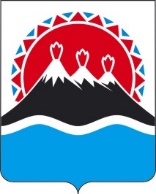 П О С Т А Н О В Л Е Н И ЕПРАВИТЕЛЬСТВАКАМЧАТСКОГО КРАЯ[Дата регистрации] № [Номер документа]г. Петропавловск-КамчатскийО внесении изменений в приложение к постановлению Правительства Камчатского края от 14.03.2022 № 118-П «Об утверждении порядка предоставления юридическим лицам и индивидуальным предпринимателям субсидий из краевого бюджета на финансовое обеспечение затрат в связи с оказанием услуг по отдыху и оздоровлению детей в загородных стационарных детских оздоровительных лагерях, расположенных на территории Камчатского края»ПРАВИТЕЛЬСТВО ПОСТАНОВЛЯЕТ:1. Внести в приложение к постановлению Правительства Камчатского края от 14.03.2022 № 118-П «Об утверждении порядка предоставления юридическим лицам и индивидуальным предпринимателям субсидий из краевого бюджета на финансовое обеспечение затрат в связи с оказанием услуг по отдыху и оздоровлению детей в загородных стационарных детских оздоровительных лагерях, расположенных на территории Камчатского края» следующие изменения:1) в разделе 2:а) часть 12 изложить в следующей редакции:«12. Документы предоставляются участником отбора посредством почтового отправления или нарочно и подлежат регистрации в день поступления в Министерство.»;б) в части 16:в абзаце первом слова «пять рабочих дней» заменить словами 
«5 рабочих дней»;в абзаце втором слова «трех рабочих дней» заменить словами «3 рабочих дней»;в абзаце третьем слова «пять рабочих дней» заменить словами «5 рабочих дней»;в) в части 24:в абзаце первом слова «десяти рабочих дней» заменить словами 
«10 рабочих дней», слова «участника отбора» заменить словами «участника (участников) отбора»;в пункте 1 слова «победителя отбора» заменить словами «победителя (победителей) отбора»;г) в части 26 слова «пяти рабочих дней» заменить словами «5 рабочих дней», дополнить словами «посредством почтового отправления или на адрес электронной почты или иным способом, обеспечивающим подтверждение получения указанного уведомления»;д) в абзаце первом части 28 слова «четырнадцати рабочих дней» заменить словами «14 рабочих дней»;е) в абзаце первом части 29 слова «пяти рабочих дней» заменить словами «5 рабочих дней»;ж) в части 30 слова «пяти рабочих дней» заменить словами «5 рабочих дней»;2) в разделе 3:а) в части 31 слово «предоставляются» заменить словом «предоставляется»;б) часть 34 изложить в следующей редакции:«34. Заявление предоставляется получателем субсидии посредством почтового отправления или нарочно и подлежат регистрации в день поступления в Министерство.»;в) часть 37 дополнить словами «посредством почтового отправления или на адрес электронной почты или иным способом, обеспечивающим подтверждение получения указанного уведомления».2. Настоящее постановление вступает в силу после дня его официального опубликования.[горизонтальный штамп подписи 1]Председатель Правительства Камчатского краяЕ.А. Чекин